CA  CO  CU   GA   GO     GU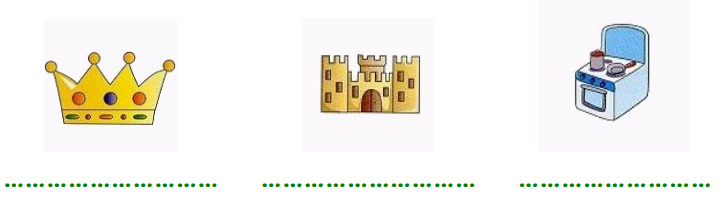 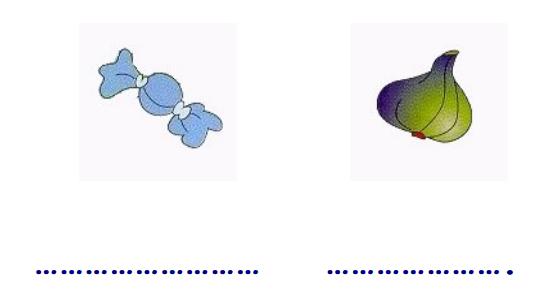 ......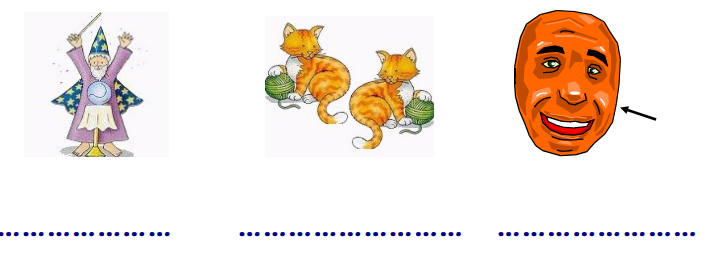 GI  GE   CI   CE 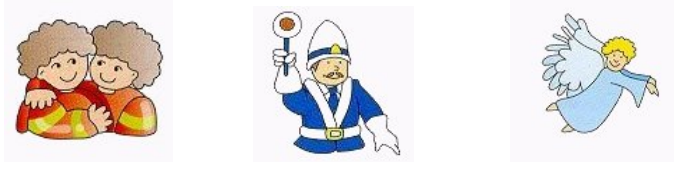 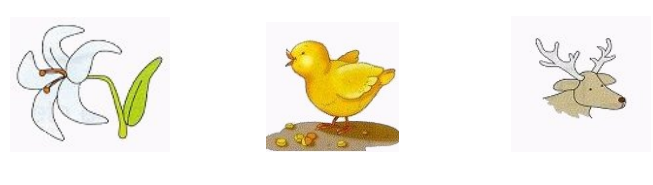 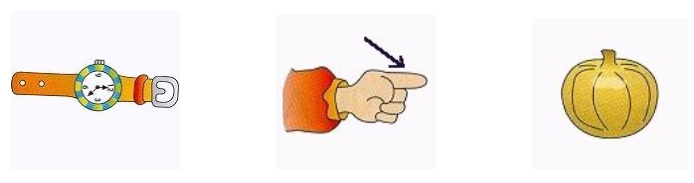 